 MK Fine Cabinetry LLC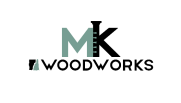 43 Bank Street, Lebanon, NH 03766Shop Location: 26 SmithPond Rd, Enfield NH 03748General Shop LaborerReports To Shop ManagerJob Overview; 3 Clear Job Initiatives: 1. Assist Shop Manager in day-to-day shop operations2. Assist in Installation of Cabinetry and Millwork on site 3. Work around the shop on various seasonal maintenance task Responsibilities and Duties Maintain a clean and tidy working environment Assist in building of cabinetry and millwork alongside other shop workersWork with Managers to delivery projects to the jobsite in a timely manner Understanding of blueprints & shop drawings Ability to do various task throughout the day with an ever-changing work environment Problem SolvingShow up ready to work and on time Must have Reliable Transportation and Valid Driver License Work closely with the MK Wood Works Team. Communicate well with the owner and managers. Cleaning: (Everyone @ MKWW) Maintain a workspace / project that is clean and orderly. Take pride in the shop and office and never be afraid to run a broom or vacuum. Work Hours Monday & Wednesday: 6:00 - 4:00, Tuesday & Thursday: 7:00-4:00, Friday 7:00-2:00 • Later and earlier hours may be needed due to workload.  Compensation $25.00 Hourly Paid Bi-weekly. 2-week paid vacation, paid holidays. (14 days of vacation). Holidays as described in the Employee handbook Overtime @ time and a half. Simple IRA retirement plan. MKWW to match 3%. 